ИНИЦИАТИВНОЕ  БЮДЖЕТИРОВАНИЕРешение вопросов местного значения совместными усилиями населения, бизнеса, власти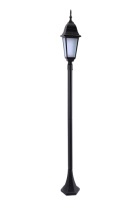 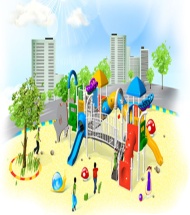 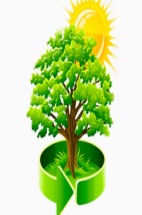 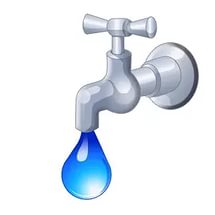 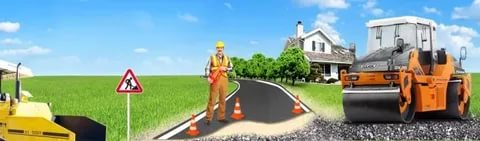 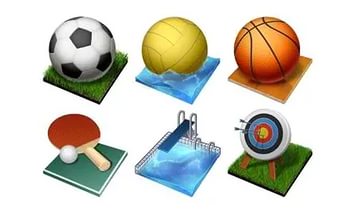 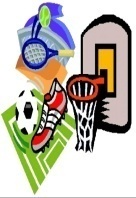 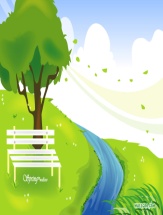 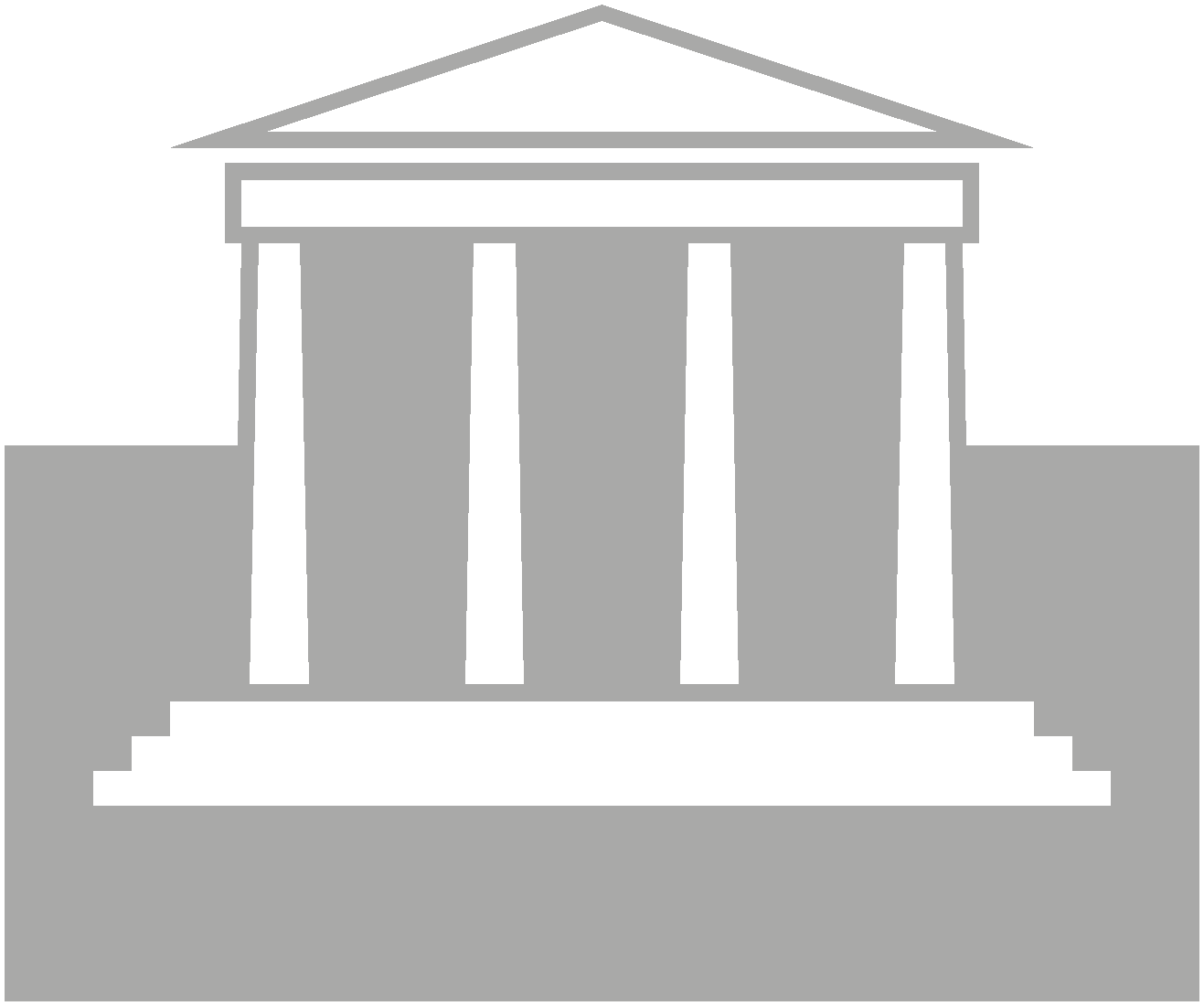 I этап Собрание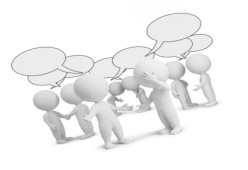 Проведение собрания населения с целью выявления общей проблемы. Решение  собрания  оформляется протоколом.Проведение собрания населения с целью выявления общей проблемы. Решение  собрания  оформляется протоколом.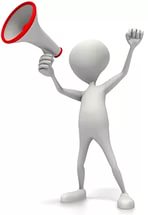 Проведение собрания населения с целью выявления общей проблемы. Решение  собрания  оформляется протоколом.II этап Подготовка проекта.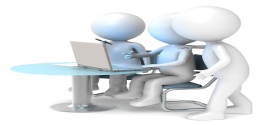 Инициативная группа подготавливает проект и направляет его в муниципальное образование.III этап Конкурсный отбор проектов муниципальной комиссией.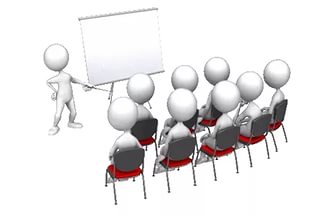 Муниципальная комиссия проводит отбор проектов, по результатам которого оформляется протокол. Далее заявки, подготовленные  инициативной группой, представителями органов местного самоуправления и экспертами, направляются в Министерство территориального развития Ростовской области.IV этап Конкурсный отбор заявок областной комиссией.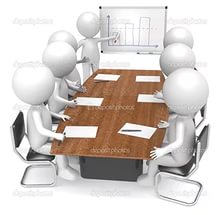 Областная комиссия проводит отбор заявок (проектов) – победителей областного уровня и распределяет субсидии между муниципальными образованиями.V этап Заключение соглашения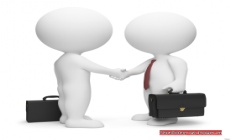 Между Министерством территориального развития и муниципальным образованием заключается Соглашение «О предоставлении субсидии на софинансирование проекта инициативного бюджетирования  в Ростовской области».VI этап Сбор средств. Отбор подрядчиков на выполнение работ 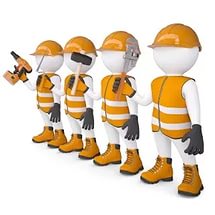 Органы местного самоуправления проводят конкурсный отбор подрядчиков на выполнение работ/оказание услуг в соответствии с Федеральным законом № 44-ФЗ.VII этап Предоставление субсидии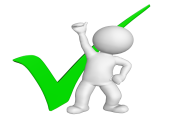 VIII этап Реализация проекта (max срок 12 месяцев). 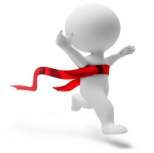 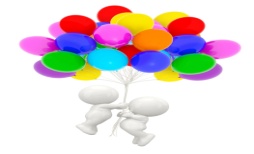 Торжественное открытие.